JMM Capital spoi. s r.o.IČ: 02083388se sídlem Vyskočilova 1326/5, Michle, 140 00 Praha 4zapsaná v obchodním rejstříku vedeném Městským soudem v Praze, oddíl C, vložka 214800 zastoupena panem Jaroslavem Miňhou, jednatelem(dále též jako „Vlastník“)aVýzkumný ústav živočišné výroby, v.v.i.se sídlem Přátelství 815, 104 00 Praha Uhříněveszastoupený Dr. Ing. Pavlem Čermákem, ředitelemIČ: 00027014DIČ: CZ00027014registrován v rejstříku v.v.i., MŠMT, sp.zn. 17023/2006-34/VÚŽV(dále též jako „Uživatel“)uzavírají níže uvedeného dne tutodohodu o vyrovnání užívání pozemkuI.Nemovitosti, užívání nemovitostíÚčastníci shodně prohlašují, že Vlastník byl v období od 1.9.2020 do 30.5.2023 (dále též jako „Rozhodná doba“) výlučným vlastníkem nemovitostí v k.ú. Královice blíže specifikovaných v příloze této dohody (dále též souhrnně jako „Nemovitosti“). Vlastník nabyl Nemovitosti jejich koupí v dražbě.Účastníci shodně prohlašují, že Uživatel Nemovitosti v Rozhodné době užíval pro svou podnikatelskou činnost. Uživatel užíval Nemovitosti na základě pachtovní smlouvy uzavřené s právním předchůdcem Vlastníka, jeho práva z pachtovní smlouvy však koupí Nemovitostí Vlastníkem v dražbě zanikla.Účastníci shodně prohlašují, že za užívání Nemovitostí v Rozhodné době neuhradil Uživatel Vlastníku žádnou úplatu.II.Majetkové vypořádáníÚčastníci se dohodli, že za užívání Nemovitostí v Rozhodné době bez právního důvodu uhradí Uživatel Vlastníku částku ve výši 111.221,- Kč (slovy jedno sto jedenáct tisíc dvě stě dvacet jedna korun českých), když tuto výši účastníci dohodou určili s přihlédnutím k obvyklé výši pachtovného v místě a čase užívání Nemovitostí Uživatelem.Uživatel se zavazuje zaplatit Vlastníku částku dohodnutou v čl. II. odst. 1. této dohody, po uzavření této dohody, na základě daňového dokladu vystaveného Vlastníkem.Účastníci prohlašují, že uhrazením částky dohodnuté v čl. II. odst. 1. této dohody, budou jejich vzájemné nároky z titulu užívání Nemovitostí Uživatelem v Rozhodné době zcela vypořádány.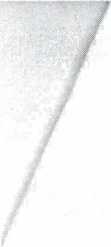 III.Závěrečná ustanoveníTato dohoda nabývá platnosti a účinnosti jejím podpisem oběma účastníky.Tato dohoda se uzavírá ve dvou vyhotoveních, z nichž po jednom vyhotovení obdrží každý z účastníků.Tato dohoda může být měněna pouze písemnou formou se souhlasem obou účastníků.Přílohu této dohody tvoří soupis Nemovitostí.Účastníci prohlašují, že si tuto dohodu přečetli a že tato odpovídá jejich svobodné a vážné vůli, na důkaz Čehož ji podepisují.JMM Capital spol. s r.o.Výzkumný ústav živočišné výroby, v.v.l.y	Přátelství 815124 oo Praha - Lihřínéves W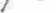 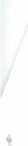 JménoKÚLVParcelní čísloKulturaCelkemvým.m2JMM Capital spol. s r.o.Královice419295orná půda51463JMM Capital spol. s r.o.Královice419239/2orná půda4319JMM Capital spol. s r.o.Královice419301/2orná půda16134JMM Capital spol. s r.o.Královice419381/4orná půda25272168